The Leonard P. Stavisky Early Childhood School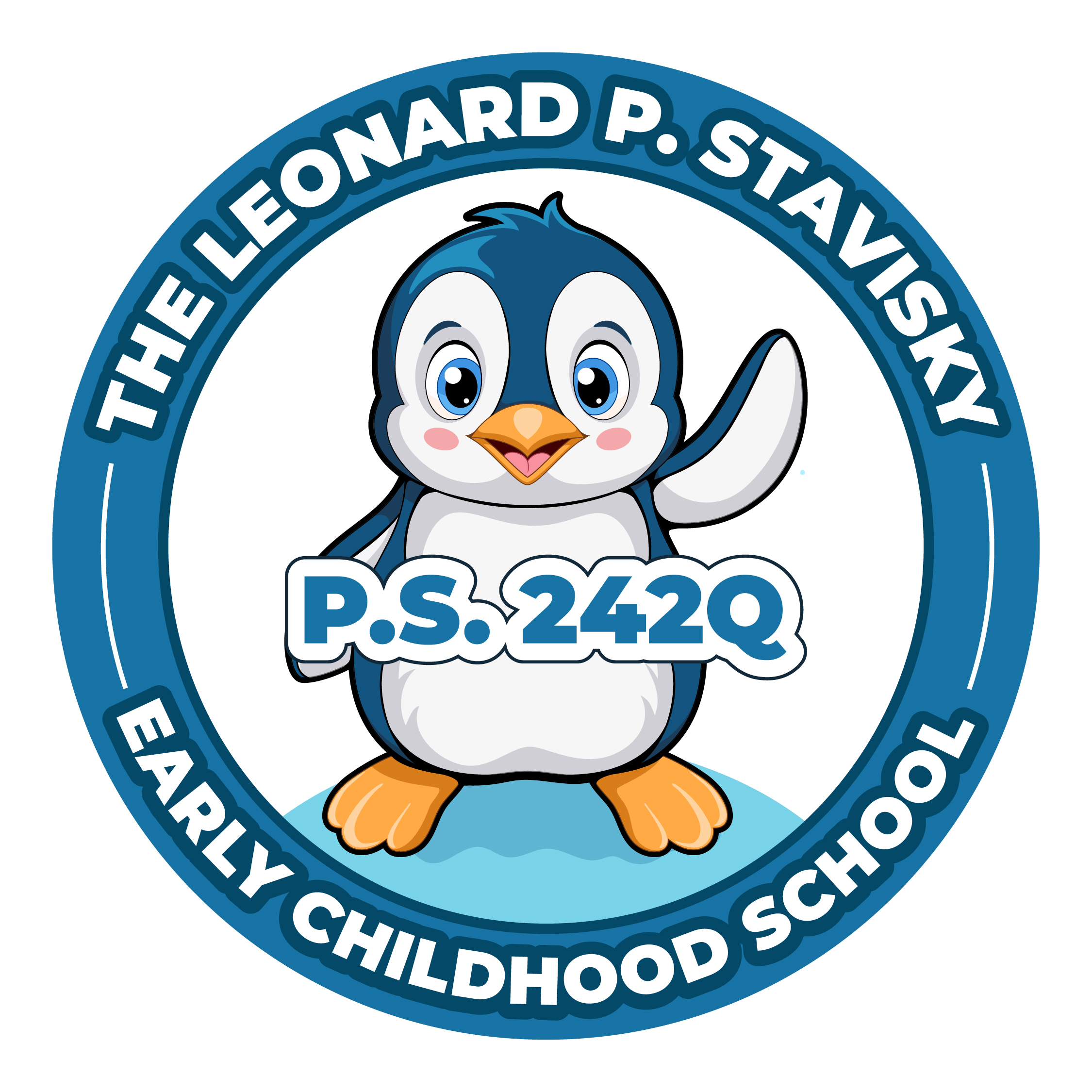 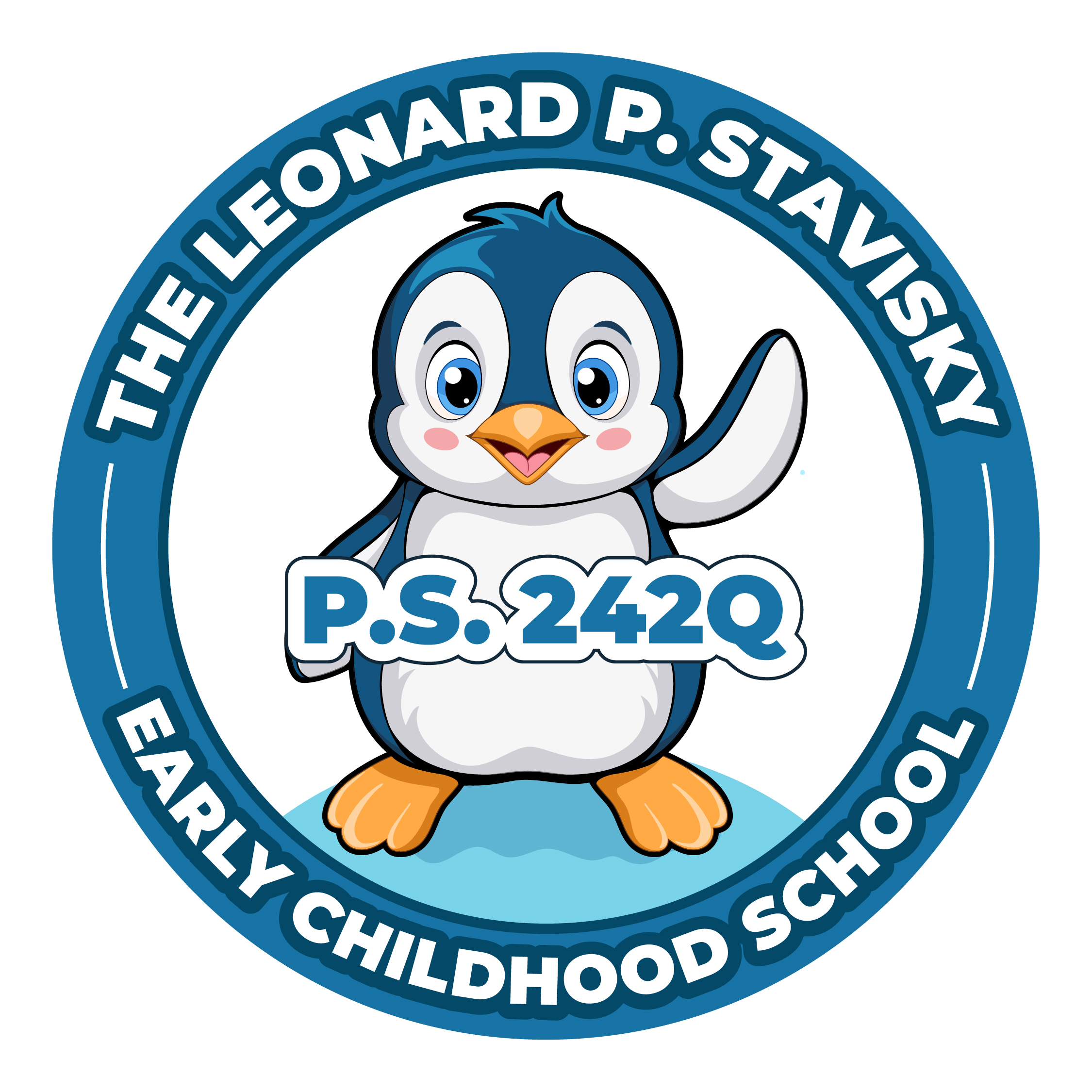 29-66 137th Street, Flushing, NY 11354Phone:  718.445.2902 Fax: 718.939.7751Virtual PTA Meeting    Thursday, January 18th, 20246pm Updated Agenda
Call to Order President’s Report
Graduation Picture Day 1/30
Senior Trip – Artistic Stitch 5/24
In-person MeetingsTreasurer’s Report
Valentine’s Goodie Bag Budget
Valentine’s Popcorn & Pajamas Budget
Ice Cream Social Budget (June)Principal’s ReportNew BusinessAdjournment